2022-й год объявлен годом 
Культурного Наследия Народов России
Исследование корней дымковских игрушек приобретает сейчас особую актуальность, так как дети познают мир в первую очередь через игру.Глиняные игрушки используют в обучении детей начиная с раннего возраста. Это дает очень важное чувство причастности к истории целой страны.
Интерес к старинным ремесленным игрушкам в педагогике не уменьшается уже больше ста лет. Их история глубока и многогранна, в ней – истоки культуры разных народов.“… народная игрушка …вызываютъ къ жизни тѣ творческія сѣмена, которыя безъ этого могли бы пролежать безплодными въ душѣ ребенка. . Элементы, изъ которыхъ слагается народное творчество, методы его и главныя его свойства глубоко родственны дѣг-ской душѣ...”
(из сборника статей «Игрушка. Ея исторiя и значенiе.» Изданіе Т-ва И. Д. Сытина. 1912 г.) Как часть культурного наследия русская народная игрушка играет важную роль практически на государственном уровне.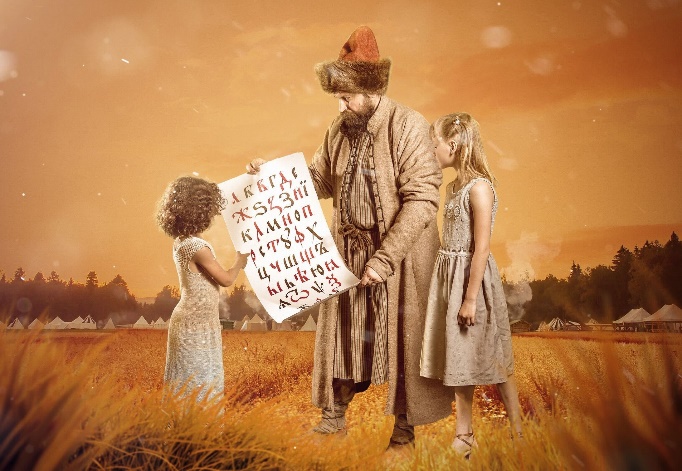 “… Преодоление разрыва (ценностных связей) посредством приобщения юных поколений к культурно-историческому наследию – это, на мой взгляд, важнейшая политическая задача, ее решение призвано отвлечь Россию от бездны… бескультурья, цинизма нынешних и будущих поколений россиян.”                                        В.В. Путин, 2006 г.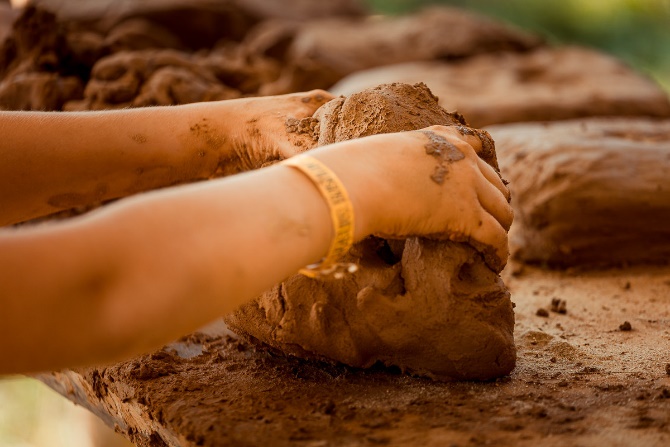 МОУ 
«Средняя общеобразовательная школа № 2»г. ИстраКто ты, всадник? Исследование образа экспоната из школьного музея и истории его создания.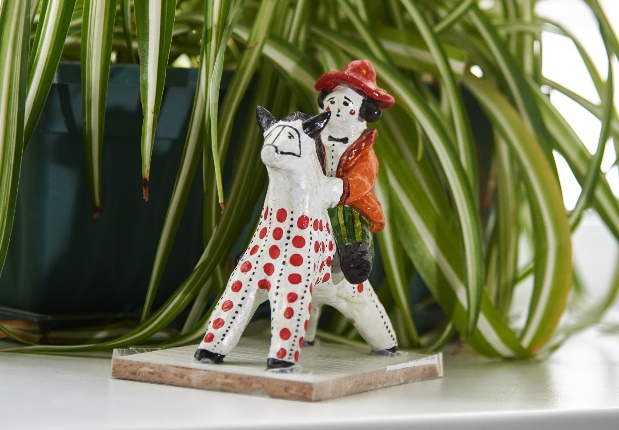 .АВТОР: Модянова Кира, 4 «Г» класс.РУКОВОДИТЕЛЬ ПРОЕКТА:                       Филиппычева Оксана ГеоргиевнаИстра, 2022ЦЕЛИ ПРОЕКТА.Основная - сравнение образа игрушки из школьного музея с историческими примерами на основе истории появления дымковской игрушки и ее символики. 
Дополнительная - понять популярность дымковских и прочих народных игрушек в наше время.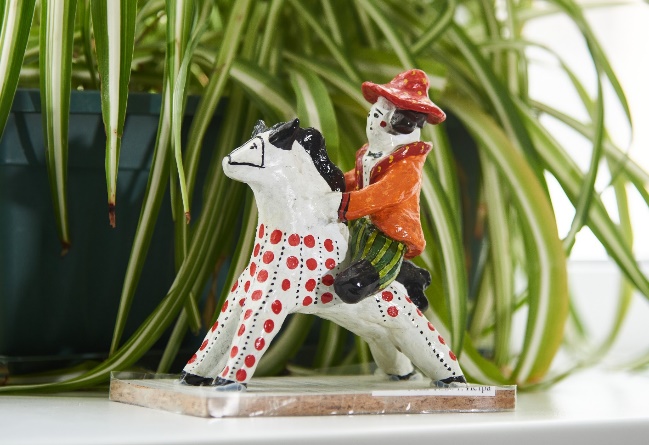 ЗАДАЧИ ПРОЕКТА.Интервью с создательницей игрушки.Изучение музейных экспонатов.Изучение текстовых источников.Анализ полученной информации.ПЛАН РАБОТЫ НАД ПРОЕКТОМ.Общение с создательницей игрушки  Подбор книг, изобразительных и интернет-источников  Изучение иллюстраций в книгах  Изучение музейных экспонатов по сайтам музеев в интернете  Изучение текстовых источников  Анализ полученной информации, создание плана работы  Написание работы Создание презентации Дымковские игрушки известны с 14-15  века, свою историю они начали в Дымковской гончарной слободе, около старинного города Хлынова (теперь Киров).Дымковские всадники появились позже - в 18-19 вв, именно тогда сформировался знакомый нам стиль игрушки.                             
Исследование историчных фигурок всадников показало, что: 
- есть примеры коней с такой-же окраской
- есть всадники в таких же шляпах
- элементы одежды и символика говорят о простом, но парадном костюме
- полного аналога костюма не найдено! 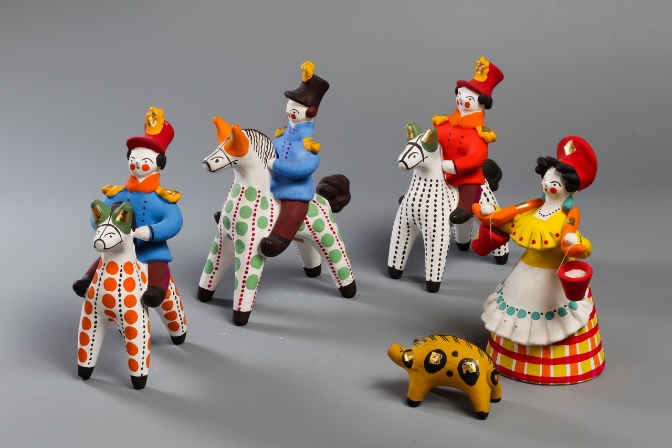 Образ всадника из школьного музея придуман и создан девочкой, которая слепила игрушку на основе исторических рисунков с добавлением своих задумок. И это тоже продолжение традиций древних мастеров, связующая нить между поколениями.ИНТЕРЕСНЫЕ ФАКТЫ 
О ДЫМКОВСКОЙ ИГРУШКЕ.Фигурка всадника по задумке дымковских мастериц издревле лепится так, что смотреть на нее нужно в профиль. Тогда видны величавость коня и удаль всадника.Секрет яркого цвета дымок сейчас можно найти в каждом доме:
молоко и мел дают белый стойкий цвет, яйца и сухие пигменты – яркость и блеск. Белый цвет игрушек обозначает чистоту мыслей, правду и добро. Голубой - небо, красный – огонь и здоровье, зеленый - землю, природу.Секреты и традиции создания дымковских игрушек долгое время передавались от мастерицы к мастерице только по женской линии.